Читинская районная организация профсоюза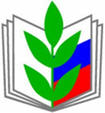 работников народного образования и наукиИнформационный бюллетень В профсоюзе год информационного PRo-движения9 февраля текущего года лидеры профсоюзного движения первичных организаций образовательных учреждений Читинского района собрались на рабочее заседание. 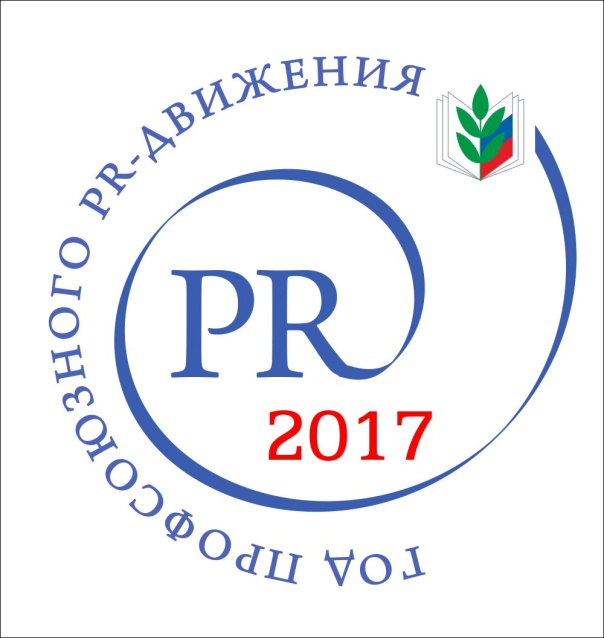 На повестке дня актуальные вопросы:1. Финансовая работа: составление сметы, положение о материальной помощи и премировании;2. Информационное обеспечение профсоюзной деятельности членов Профсоюза;3. Активизация взаимодействий профсоюзов в борьбе за социально-трудовые права. "Действуй + Информируй = Эффективный профсоюз" под таким лозунгом пройдет год в Профсоюзе.  Участники встречи активно обсудили наболевшие вопросы, поделились опытом работы, наметили планы работы. В результате дискуссии принято решение участвовать в пикете 14 февраля 2017 года с протестом против законопроекта, ограничивающего социальные льготы нуждающимся забайкальцам.Председатель райкома профсоюза Е.С.Титова